BULLETIN D’INSCRIPTIONA Marie-France METRAL – UGA CAESUG – CS 40700 – 38058 Grenoble cedex 9Inscription par courrier sur les places restantesL’inscription aux activités du CAESUG implique le respect de la règlementation en vigueur.	NOM et Prénom de l’ouvrant-droit		NOM et Prénom du participant (si différent)	Adresse professionnelle	Adresse mail (pour l’envoi de la confirmation d’inscription)	Tél …….…………………………………………………………….Employeur  : CNRS □  UGA □	G-INP □  Autre établissement :	Je désire m’inscrire à  (Cochez la case correspondante). Merci de noter un ordre de priorité dans le choix de vos cours.
Pilates : 1 seul cours par personneCAMPUS- Gym Tonic : Lundi (12h00-13h00) 		- Pilates : Lundi (13h00-14h00) déjà complet!- Gym Tonic : Mardi (12h00-13h00) 		- Pilates : Mardi (13h00-14h00) déjà complet!		- Pilates : Mercredi (12h – 13h)		complet			- Stretching : Mardi (12h30-13h30) 		- Abdo fessiers étirements : Mercredi (12h00-13h00) 	- Stretching : Jeudi (12h00-13h00) 	- Stretching : Vendredi (12h00-13h00) 	GYMNASE GIERES	- Bio-relaxation : Mardi (12h15-13h30)	LA TRONCHE	- Gym Tonic : Vendredi (12h00-13h00)	Cours annulé	- Pilates : Vendredi (13h00-14h00)	Vous recevrez une confirmation de votre inscription par mailPièces à joindre (tout dossier incomplet ne pourra être pris en compte)Copie du dernier bulletin de salaire ou de la carte CAESUG en cours de validitéChèque de 55 € à l’ordre du CAESUG (les chèques vacances ne sont pas acceptés)Pour les cours se déroulant dans une installation sportive de l’UGA, je m’engage à acheter la carte sportive du SUAPS (22€) à l’accueil de la piscine du campus ou en ligne dans la rubrique « mon compte SUAPS » sur le site suaps-mon-compte.univ-grenoble-alpes.frLe CAESUG se réserve le droit d’annuler un cours si l’effectif est insuffisant.Pour les cours se déroulant au Polygone, voir information spécifique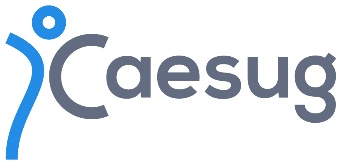 GYMNASTIQUE CAMPUS SMHSaison 2023-2024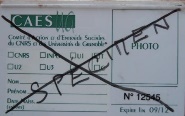   Carte non obligatoire